REGULAMINROZGRYWEK W PIŁCE NOŻNEJO PUCHAR WÓJTA GMINY ORŁY 2023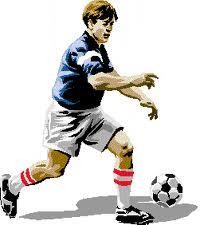 Cel zawodówOrły, dnia 9 LIPCA 2023 r.Celem zorganizowania zawodów o Puchar Wójta są:wyłonienie NAJLEPSZEJ DRUŻYNY GMINY ORŁY,popularyzacja piłki nożnej wśród mieszkańców gminy,zachęcanie do udziału w zorganizowanych imprezach sportowych,propagowanie aktywnego spędzania czasu wolnego.OrganizatorOrganizatorami zawodów są:Wójt Gminy Orły,Klub Sportowy „ TS Biało-Czerwoni KaszyceGospodarzem zawodów jest TS Biało-Czerwoni KaszyceMiejsce zawodówZawody zostaną przeprowadzone na stadionie sportowym w Kaszycach .Termin zawodówZawody zostaną przeprowadzone w dniu 9 lipca 2022 r.Przyjazd drużyn do godz. 09.30,Zgłaszanie drużyn do dnia 6 lipca 2023 r. do godz. 1200 w Urzędzie Gminy Orły pok. nr 10 – brak z  głoszenia drużyny w tym terminie spowoduje wykluczenie drużyny z rozgrywek.Losowanie drużyn   odbędzie   się   w   dniu   6 lipca   2023r   o   godzinie   1400 w Urzędzie Gminy OrłyRozpoczęcie zawodów o godz. 10.00.UczestnicyW zawodach mogą wziąć udział drużyny sołectw z terenu gminy Orły.	Każde	sołectwo	ma	prawo	wystawić	jedną	drużynę,	a	liczba	zawodników	nie może przekroczyć 20 osób.Każda	drużyna	wyznacza	osobę	(kierownika	drużyny)	do	kontaktów	
 z        organizatorem lub powołaną przez niego Komisją organizacyjną.Kierownik drużyny odpowiada za:właściwe	i	terminowe	zgłoszenie	drużyny,	w	tym	przedłożenia	karty zgłoszenia,udział w losowaniu grup,zgłaszanie protestów.Każdy zawodnik w dniu zawodów winien mieć:ukończone 15 lat.powinien posiadać przy sobie dowód osobisty lub inny dokument potwierdzający jego wiek. W uzasadnionych przypadkach tożsamość zawodnika może potwierdzić kierownik drużyny. Brak możliwości weryfikacji zawodnika powoduje jego wykluczenie 
z rozgrywek.	Zawodnicy niepełnoletni w celu   wzięcia   udziału   w   rozgrywkach   muszą przedłożyć pisemna zgodę rodzica (opiekuna prawnego).	Zawodnikami danej drużyny mogą być wyłącznie mieszkańcy Gminy Orły. Za mieszkańca Gminy Orły uważa się osobę, która zamieszkuje na jej terenie co najmniej przez okres 3 miesięcy.	Weryfikacja zawodników odbywać się będzie przed meczem, a   dokona   jej Komisja organizacyjna.Kierownik drużyny musi   dostarczyć   ze   zgłoszeniem   zaświadczenia   lekarskie lub   oświadczenia   zawodników   o   braku    przeciwwskazań    zdrowotnych    do udziału w turnieju.Organizator nie ponosi odpowiedzialności za wypadki powstałe podczas turnieju i za rzeczy pozostawione na terenie obiektu. Udział w zawodach jest dobrowolny, na własne ryzyko i na własna odpowiedzialność.Organizator dokona ubezpieczenia zawodników w zakresie podstawowym od nieszczęśliwych wypadów.Zawodnicy uczestniczący w turnieju mogą   ubezpieczyć   się   we   własnym zakresie.Komisja organizacyjna i Gospodarz turnieju	W	celu	sprawnego	przeprowadzenia	zawodów	organizator	powołuje	Komisje organizacyjną, zwana dale w składzie:Robert Szczygieł – Przewodniczący Komisji,Józef Motowidło – członek Komisji,Cyran Janusz – członek Komisji.Do zadań komisji należy:weryfikacja i wykluczenie zawodnika,wykluczenie drużyny,rozstrzyganie sporów i protestów pomiędzy drużynami,przyznawanie walkowerów,Rozstrzygnięcia Komisji są ostateczne i nie podlegają weryfikacji.	Gospodarzem turnieju jest TS Biało-Czerwoni w Kaszycach  w imieniu którego działa Pan                 Cyran JanuszDo obowiązków Gospodarza turnieju należy:przygotowanie płyty boiska,zapewnienie pomieszczeń szatni,zabezpieczenie wody mineralnej dla zawodników i sędziów,zapewnienie służb porządkowych,zabezpieczenie pomocy medycznej,zabezpieczenie piłek i kompletu koszulek rezerwowych.Regulamin turnieju	Turniej   zostanie   przeprowadzony   w   jednym   etapie,   obejmującym   eliminacje i finał.	Eliminacje zostaną przeprowadzone, w zależności od ilości zgłoszonych drużyn 
w maksymalnie dwóch grupach.	Awans   do   meczu   finałowego   uzyskają   drużyny,   które   zdobędą   najwyższą liczbę punktów. W przypadku podziału na grupy – zwycięscy tych grup.O zajęciu III i IV miejsca zdecydują rzuty karne, wykonywane przez drużyny o kolejno trzecim i czwartym wyniku punktowym, a w przypadku podziału na grupy drużyny z drugiego miejsca w danej grupie.Mecze rozgrywane będą w systemie 2x20 min. bez przerwy.Jeżeli drużyna nie będzie gotowa do meczu na 10 min.   przed   jego rozpoczęciem,   Komisja   organizacyjna    przyzna    walkower    dla    drużyny przeciwnej.Zmiany zawodników podczas meczu odbywać się będą w systemie hokejowym.Wszelkie protesty dotyczące rozgrywek Kierownik drużyny zgłasza najpóźniej do 10 min. po zakończeniu spotkania. Po tym terminie zgłaszanie protestów jest niedopuszczalne.W	przypadku	uwzględnienia	protestu,	Komisja	organizacyjna	przyznaje walkower na rzecz drużyny zgłaszającej protest.	W	przypadku	niesportowego	zachowania	drużyna	zostanie	wykluczona	przez Komisje organizacyjną z dalszej części turnieju.	Wszelkie	kwestie	sporne	podczas	meczu	(kary	i	przewinienia)	rozstrzyga sędzia i są one ostateczne.Postanowienia końcoweW sprawach nieuregulowanych zastosowanie mają przepisy PZPN.Interpretacja	regulaminu	i	inne	ustalenia	dotyczące	przebiegu	turnieju	należą do Komisji organizacyjnej.W	przypadku niesprzyjających warunków atmosferycznych organizator zastrzega sobie prawo odwołania 
i przerwania turnieju.